Спеціалізована школа №24 з поглибленим  вивченням російської мови та літературиШевченківського району м. КиєваМетодична статтяна тему «Засоби зорової наочності при вивченні іноземної мови»вчителя англійської мовиМурзіної Ольги Анатоліївни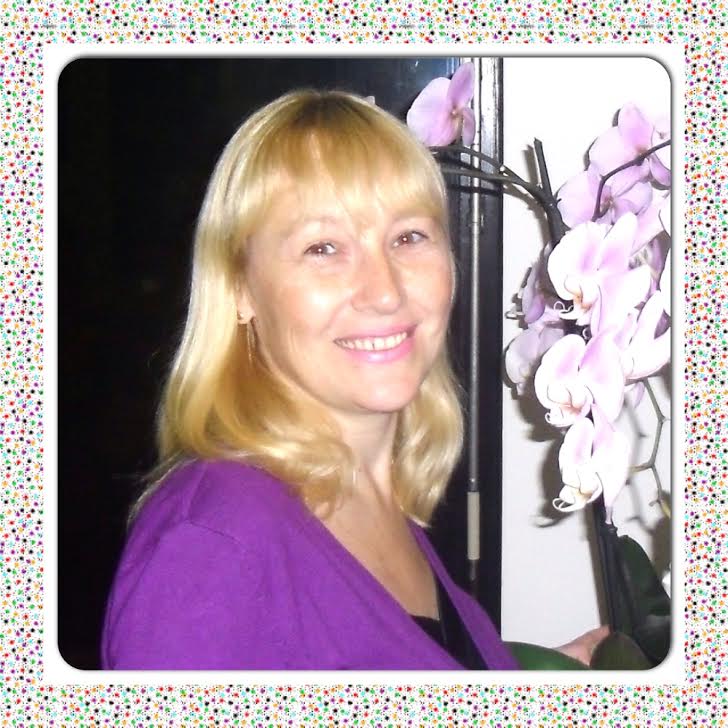 Київ- 2014ЗмістЗасоби зорової наочності при вивченні іноземної мови…………………………………………………………………...…1-12Travelling. Around Great Britatin and Ukraine (Grandma’s stories- are so interesting. Past indefinite Tense. План-конспект уроку з англійської мови)……………………...……………………………….……………13-15Засоби зорової наочності при вивченні іноземної мовиЗасоби зорової наочності при вивченні іноземних мовВступПроблема наочності у навчанні іноземних мов була актуальною в усі часи. Зараз помітно розширилася область наочності й ускладнився її інвентар: від предметів і картинок, жестів і рухів до відеофільмів і комп'ютерних програм, за допомогою яких викладач моделює фрагменти об'єктивної дійсності. Загальновідомо, що ефективність навчання залежить від ступеня залучення до сприйняття всіх органів почуттів людини. Чим більш різноманітні чуттєві сприйняття навчального матеріалу, тим міцніше він засвоюється. Ця закономірність знайшла своє вираження в дидактичному принципі наочності.Принцип наочності відіграє особливу роль у навчанні іноземної мови. При освоєнні іноземної мови виникає завдання - створити систему відображення об'єктивного світу в формах другої мови. У шкільних умовах навчання при відсутності іншомовного середовища об'єктивний світ моделюється за допомогою наочності. Використовуючи різні засоби наочності: предмети, макети, картини, жести, рухи, діафільми, кінофільми і т. п., вчитель у навчальних цілях моделює фрагменти об'єктивної дійсності, які асоціюються учнями з відповідними іншомовними формами в процесі здійснення навчальної комунікації. У результаті цього форми іноземної мови стають для учнів відображенням відповідних фрагментів об'єктивного світу і носіями певної інформації, обмін якою здійснюється при спілкуванні в тій чи іншій ситуації.За допомогою наочності створюються навчальні ситуації, в яких відпрацьовується усна комунікація і освоюється таким чином мовна реакція на об'єктивну дійсність і життєві ситуації.Таким чином, наочність у навчанні іноземної мови в практичних цілях допомагає розкрити зміст висловлювань і моделює життєві ситуації, в яких відбувається комунікація. Принцип наочності в застосуванні до навчання іноземної мови виступає у формі ситуативної наочності.Застосування наочних методів навчання обумовлено дидактичним принципом наочності, який обґрунтував у "Великій дидактиці" Я. А. Коменський. Він розглядав чуттєвий досвід дитини як основу навчання і вважав, що навчання слід починати "не зі словесного тлумачення про речі, але з реального спостереження над ними". Я. А. Коменський висунув "золоте правило дидактики":"..Все, що тільки можна, представляти для сприйняття почуттями, а саме: видиме - для сприйняття зором, чутне - слухом, запахи - нюхом, доступне дотику - шляхом дотику. Якщо будь-які предмети відразу можна сприйняти кількома почуттями, нехай вони відразу схоплюються кількома почуттями ". Мета дослідження: розглянути принцип наочності у дітей молодшого шкільного віку на уроках англійської мови.Принцип наочності припускає використання засобів наочного навчання в таких формах, які сприяють включенню сприйняття і уявлень, що створюються на основі застосування цих засобів, в розумову діяльність учнів, стимулюють і полегшують її.Проведені досліди підтверджують той факт, що наочний матеріал, незалежно від вікових особливостей, запам'ятовується набагато краще.Наочність - це основа, на якій нова мова засвоюється своєрідно, і формуються мовні процеси, що навчаються. Використання засобів наочності забезпечує легкість і швидкість відтворення у свідомості зв'язків від слова іноземної мови, що означає поняття, до образу предмета і явища, і зв'язків від образу предмета, сприйманого в момент говоріння, до іншомовного слова, що виражає поняття.І. О. Зимня відзначає, що цілі застосування наочності обумовлені завданнями, які стоять перед викладачем на певному етапі навчання іноземної мови. Вона вважає, що наочність в плані повідомлення знань при навчанні іноземної мови може використовуватися з метою: схематизації мовного матеріалу та організації запам'ятовування через встановлення зв'язку між вербальним і наочно-чуттєвим чином дійсності.Є. І. Пассов вважає, що мета застосування образотворчих смислових опор - «викликати необхідні асоціації між зображенням (ідеєю, змістом) і тим, що стане змістовним матеріалом висловлювання», оскільки «до зорового образу легко і міцно прив'язуються навіть абстрактні ідеї». На його думку, в даних опорах «можуть бути гіперболізовано ті властивості і якості предметів, які важливі для того, щоб схопити суть і визначити напрямок руху думки говорить».Розділ 1. Загальна характеристика застосування принципу наочності у процесі навчанняПереважна більшість форм людської діяльності не може здійснюватися без застосування знаково-символічних засобів. Вважається, що знак являє предмет і відображає за допомогою значення властивості і відносини предметів, тому що він нерозривно пов'язаний зі значенням. Таким чином, функції знаково-символічних засобів - представляти предмет, викликати образ предмета, повідомляти знання про предмет.За допомогою знакових систем можливе ефективне кодування одержуваної інформації, щоб максимально спростити і прискорити процес приведення одержуваної інформації до доступного для її використання увазі.Психологія розрізняє різні види знаково-символічних засобів (наприклад, мовні та немовні). Специфіка їх використання залежить від виду діяльності та від мети вживання. У реальної діяльності, у тому числі і в навчанні іноземної мови, всі види знаково-символічних засобів використовуються не ізольовано, а в комплексі, що дуже добре проглядається в опорно-семантичної схемою, яка включає різні види графічних символів, що відображають зміст навчального матеріалу.У своїй практиці вчителя англійської мови прагнуть використовувати наочність як стимулювання процесу засвоєння матеріалу, як додатковий засіб запам'ятовування і збереження інформації, як яскравий опорний сигнал, що сприяє розвитку таких здібностей дитини, як уява, зорова та емоційна пам'ять.. Наочний образ виникає не сам по собі, а в результаті активної пізнавальної діяльності дитини. Ступінь наочності образів уявлення може бути різною в залежності від індивідуальних здібностей дитини, від його знань, від рівня його уяви, а також від ступеня наочності вихідних образів сприйняття. Мислення переробляє ці уявлення, виділяє істотні властивості і відносини між різними об'єктами і тим самим допомагає створювати більш узагальнені, більш глибокі за змістом психічні образи об'єктів, що дуже важливо при вивченні мов.Наочність як принцип навчання був вперше сформульований Я.А. Коменським, а в подальшому розвинений І.Т. Песталоцці, К.Д. Ушинським та іншими педагогами. Учитель може використовувати різні засоби наочності: реальні об'єкти, їх зображення, моделі досліджуваних об'єктів і явищ.Розділ 2. Практичні способи застосування принципу наочності у навчанніНаочність навчання, як дидактичний принцип побудови навчального процесу з опорою на засоби наочності у процесі навчання мовам може бути використаний і при викладенні нового матеріалу, і при перевірці засвоєння навчального матеріалу, і в оформленні навчальних посібників, книжок, карт, схем, таблиць і т. д.Наочність у навчанні відноситься до різних видів сприйняття (зоровим, слуховим, дотикальним та ін.) Жоден з видів наочних посібників не володіє абсолютною перевагою перед іншими. Наприклад, при вивченні природи (теми «Пори року», «Погода» тощо), найбільше значення мають натуральні об'єкти та зображення, близькі до натури. На уроках граматики зручніше застосування умовних зображень, що виражають відносини між словами, частинами речення за допомогою стрілок, дуг, за допомогою виділення частин слова різними кольорами і т. п. У таких випадках зіставне навчання мовам отримує ще одна перевага, так як він є видовищним, дає додаткові точки дотику або відмінностей досліджуваних об'єктів. Застосування цього способу здійснити і легко і складно водночас. Необхідно не захаращувати пропонований матеріал зайвим порівнянням, що розсіює увагу, а акцентувати увагу на найголовніших моментах. Наприклад, при вивченні часів у граматиці російської,, англійської мов досить згадати існування трьох часів у російській і більше наявність їх в англійській мовах.Нерідко виникає необхідність використовувати різні види наочних засобів при ознайомленні з одними і тими ж питаннями. Дуже важливо використовувати наочні засоби цілеспрямовано, не захаращуючи уроки великою кількістю наочних посібників, бо це заважає учням зосередитися, і обдумати найбільш суттєві питання. Таке застосування наочних посібників у навчанні не приносить користі, а швидше шкодить і засвоєнню знань, і розвитку учнів. Коли в учнів є необхідні образні уявлення, слід використовувати їх для формування понять, для розвитку абстрактного мислення дитини. Це правило стосується не тільки до середніх і старших класів, а й до початкових класів. У практиці навчання застосування наочних засобів обов'язково поєднується зі словом вчителя. Знання форм поєднання слова і засобів наочності, їх варіантів і порівняльної ефективності дає можливість вчителю творчо застосовувати засоби наочності по поставленої дидактичної задачі, особливостям навчального матеріалу і конкретними умовами навчання.Наочність - це основа, на якій нова мова засвоюється своєрідно, і формуються мовні процеси, що навчаються. Використання засобів наочності забезпечує легкість і швидкість відтворення у свідомості зв'язків від слова іноземної мови, що означає поняття, до образу предмета і явища, і зв'язків від образу предмета, сприйманого в момент говоріння, до іншомовного слова, виражає поняття.Проблема використання наочності в навчанні тісно пов'язана з проблемою моделювання навчального матеріалу. Метод моделювання сьогодні широко використовується в педагогіці.Переважна більшість форм людської діяльності не може здійснюватися без застосування знаково-символічних засобів. Вважається, що знак являє предмет і відображає за допомогою значення властивості і відносини предметів, тому що нерозривно пов'язаний зі значенням. Таким чином, функції знаково-символічних засобів - представляти предмет, викликати образ предмета, повідомляти знання про предмет.Наочність навчання, як дидактичний принцип побудови навчального процесу з опорою на засоби наочності у процесі навчання мовам може бути використаний і при викладенні нового матеріалу, і при перевірці засвоєння навчального матеріалу, і в оформленні навчальних посібників, книжок, карт, схем, таблиць і т. д.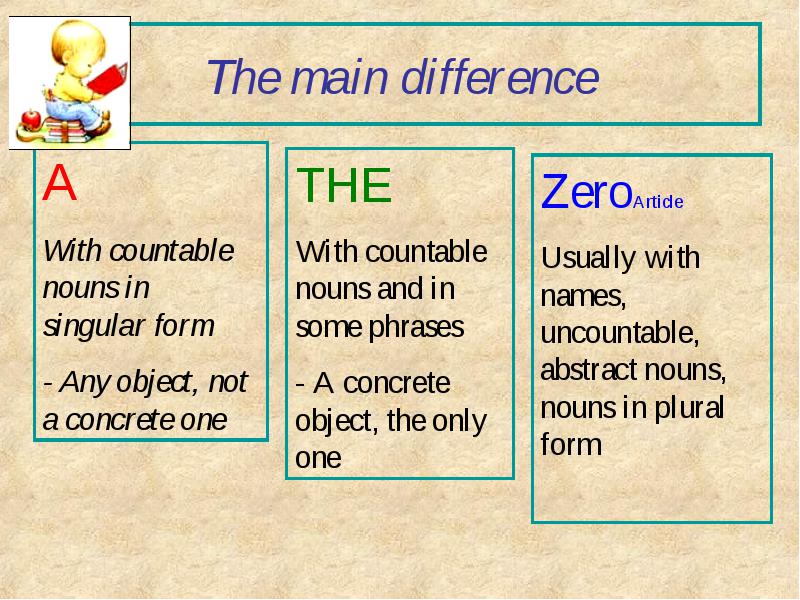 Наочність у навчанні відноситься до різних видів сприйняття (зоровим, слуховим, дотикальним та ін.) Жоден з видів наочних посібників не володіє абсолютною перевагою перед іншими.Наочність впливає на емоційну сторону особистості учня. Відомо, що органи зору мають більшу чутливість. "Краще один раз побачити, ніж сто разів почути" - говорить прислів'я. "Пропускна" здатність органів зору в оволодінні інформацією в п'ять разів більше, ніж органів слуху. Ця інформація відображається в пам'яті людини легко, швидко і надовго. Застосування наочності у поєднанні зі словом викладача приводить в дію I та II сигнальні системи, що сприяє більш міцному засвоєнню матеріалу.Засоби наочності допомагають створенню образів, уявлень, мислення ж перетворює ці уявлення на поняття. Ілюстрації сприяють розвитку уваги, спостережливості, естетичного смаку, культури мислення, пам'яті і підвищують інтерес до вивчення іноземної мови.Малюнки, фотографії, схеми, таблиці, картинки є зовнішнім виглядом наочності. Існує і наочність внутрішня, яка випливає з конкретного контексту, безпосереднього мовного оточення. Наочність є прояв психічних образів цих предметів, зображених на фотографіях, малюнках і т.д. Коли говорять про наочності, то мають на увазі образи цих предметів. Яскрава наочність створює уявлення про живих образах, викликає відповідні асоціації, оскільки сприйняття наочності надає емоційний вплив на учня.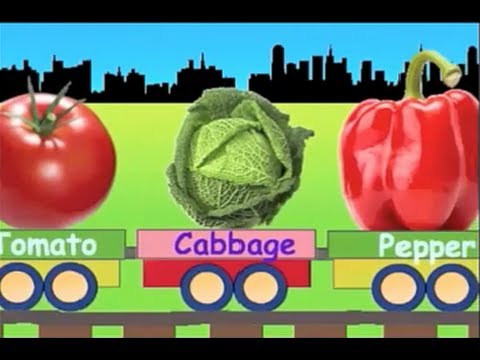 Існує слухова, зорова і предметна наочність. Використання предметної наочності сприяє розвитку мислення іноземною мовою.Наприклад, використовуючи картини на уроках, можна помітити, що діти швидше засвоюють ті чи інші явища, більш активно ведуть себе на уроках. Картина завжди вносить пожвавлення в урок. Діти з цікавістю слухають розповідь по картинці, яка допомагає їм зрозуміти сенс іноземної мови, вони самі загоряються бажанням висловитися або відповісти на питання за змістом картини.Для введення прийменників місця можна використовувати іграшку. За її розташуванню діти здогадуються про переведення прийменників. Після цього закріплюємо ці прийменники в словосполученнях і реченнях, описуємо картинки. У даному випадку предметна наочність сприяє встановленню зв'язку слова з поданням.При поясненні матеріалу можна розміщувати на дошці картки з новими словами, а поряд з ними відповідні картинки. Учні читають слова і за картинкою здогадуються про їх значення. Користуючись картинками, ми змушуємо учнів працювати і активізуємо їх моторну пам'ять. 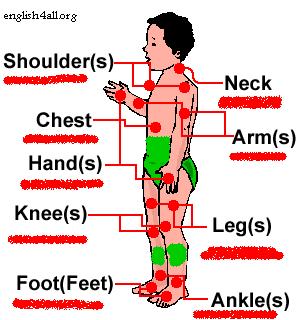 Також бажано використовувати принцип наочності і на початковому етапі уроку (у фонетичній зарядці). Наприклад, при роботі з віршами учні мають можливість наочно уявити, про що йде мова. Крім віршів, можна проводити ігри, мета яких - перевірити на скільки добре учні знають слова і можуть складати з ними речення. Для ігор лунають листки з зображенням маленьких картинок, розміщених так, що нове слово починається з останньої букви попереднього слова. Також можна роздати картинки, під якими написані слова, завдання учнів скласти якомога більше пропозицій з цими словами.Розділ 3. Роль комп’ютера у розширенні способів застосування наочності у навчанніЗ розвитком сучасних технологій комп'ютер стає засобом навчання, здатним наочно представляти різну інформацію. Нові інформаційні технології впливають на всі компоненти системи навчання: цілі, зміст, методи і організаційні форми навчання, засоби навчання, що дозволяє вирішувати складні і актуальні завдання педагогіки, а саме: розвиток інтелектуального, творчого потенціалу, аналітичного мислення та самостійності людини. Великі можливості містяться у використанні комп'ютерів під час навчання англійської мови.У наш час застосування інтерактивних засобів навчання міцно увійшло в школи. Це не тільки сучасні технічні засоби, але і нові форми і методи викладання, новий підхід до процесу навчання. Застосування в освіті комп'ютерів і інформаційних технологій робить істотний вплив на зміст, методи і організацію навчального процесу з різних дисциплін. З розвитком сучасних технологій комп'ютер стає засобом навчання, здатним наочно представляти різну інформацію. Нові інформаційні технології впливають на всі компоненти системи навчання: цілі, зміст, методи і організаційні форми навчання, засоби навчання, що дозволяє вирішувати складні і актуальні завдання педагогіки, а саме: розвиток інтелектуального, творчого потенціалу, аналітичного мислення та самостійності людини. Швидкий розвиток комп'ютерної техніки та розширення її функціональних можливостей дозволяє широко використовувати комп'ютери на всіх етапах навчального процесу. Великі можливості містяться у використанні комп'ютерів під час навчання англійської мови.Стосовно комп'ютерного навчання, принцип наочності, званий також "інтерактивною наочністю" відіграє дуже важливу роль. Якщо в традиційному розумінні наочність це, перш за все ілюстративний компонент, забезпечення потреби учня побачити в будь-якій формі предмет або явище, то в комп'ютерному навчанні наочність дозволяє побачити те, що не завжди можливо в реальному житті навіть за допомогою самих чутливих і точних приладів. Не слід випускати з уваги, що комп'ютер дозволяє учню не тільки читати, але й слухати, дивитися відео, а також активно впливати на те, що відбувається за допомогою натискання різних клавіш або управління мишею.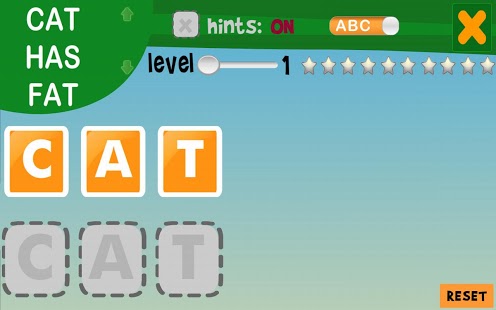 Комп'ютерні навчальні системи також називають інтерактивними (діалоговими) - це форма спілкування, характерними особливостями якої є змішана людино-машинна ініціатива, передбачення намірів користувача і можливість співпраці з системою. Традиційні уроки по природі своїй є пасивною формою навчання. Оскільки співвідношення між кількістю учнів і кількістю викладачів може бути досить великим, у викладача мало можливостей взаємодіяти з кожним учнем і учень боязкий і сором'язливий найчастіше залишається без уваги. Навчання за допомогою комп'ютерів, навпаки, передбачає обов'язкову взаємодію кожного учня з системою з метою засвоєння уроку: це робиться натисканням клавіш для переходу до іншого вікна, за допомогою відповідей на питання і т. п. Ефективне подання уроків на екрані є одним з центральних питань комп'ютерного навчання. Існують тести з альтернативним вибором відповідей по пройдених тем курсу англійської мови з малюнками, графіками і автоматичним вибором балів за правильні відповіді по даному тесту. Слід зазначити, що застосування комп'ютерних програм-тренажерів помітно підвищує інтерес до предмета. Крім цього розвивається навик до самооцінки - з комп'ютером сперечатися за оцінку марно.Не можна не згадати і про те, що заняття на комп'ютері є відмінним стимулом для розвитку пам'яті дитини, оптимізації та прискорення мислення. Адже в комп'ютерних іграх необхідно запам'ятовувати рівні, імена героїв, орієнтуватися по карті і швидко приймати рішення. Дитина не тільки добре запам'ятовує, а й запам'ятовує осмислено і надовго. Комп'ютер розвиває довільну пам'ять і увагу, формують пізнавальну мотивацію.В останні роки, з'явилася велика кількість навчальних програм з іноземних мов. Вони не тільки дозволяють читати текст зі всілякими прикладами, але і дозволять інтегрувати в собі такий класичний метод, як аудіювання. Більш того, учень при цьому не скутий темпом класу і вчителя, а може сам в інтерактивному режимі прослухати необхідний фрагмент тексту довільну кількість разів. Деякі з подібних програм дозволяють навіть контролювати вимову учня.Вивчення англійської мови за допомогою комп'ютерних програм викликає величезний інтерес в учнів школи. Учнів приваблює цей вид роботи. На уроці діти активні. Кожен учень, навіть слабкий, проявляє свої вміння та здібності.ВисновокЗастосування наочності допомагає організувати діяльність учнів так, щоб зосереджувати їх увагу. Цінність чуттєво-наочного піднесення матеріалу полягає в тому, що воно мобілізує психічну активність учнів: викликає інтерес до занять іноземною мовою, знижує втому ...Принцип наочності навчання - це один з найбільш інтуїтивно зрозумілих принципів навчання, який випливає із сутності процесу сприйняття, осмислення та узагальнення матеріалу учнями.Засоби наочності допомагають створенню образів, уявлень, мислення ж перетворює ці уявлення на поняття. Ілюстрації сприяють розвитку уваги, спостережливості, естетичного смаку, культури мислення, пам'яті і підвищують інтерес до вивчення іноземної мови.Не можна не визнавати корисність наочності, однак, невміле використання наочних засобів може відволікти учнів від вирішення головних завдань, заміщуючи ключові аспекти вивченої теми яскравим засобом, відволікаючим від глибокого пізнання істотних зв'язків і закономірностей.Проблема використання засобів наочності при навчанні іноземної мови стоїть досить гостро. Багато шкільних підручників, а їх стає рік від року все більше, перевантажені різними фотоілюстраціями, графічними зображеннями, таблицями і схемами, які, часом, не допомагають учням, а, навпаки, відволікають їх від суті викладеного матеріалу.Практика навчання мови в школі показує, що, вивчаючи іноземну мову протягом 7 років (з 5 по 11 клас), випускники загальноосвітньої школи часто так і не опановують її, не можуть самостійно, без попередньої підготовки будувати навіть найпростіші речення, діалоги, відчувають великі труднощі в розумінні сенсу нескладного автентичного тексту мовою при читанні або аудіюванні. Навчальні посібники з іноземної мови, на жаль, не дають можливості вчителю навчити школярів мови так, щоб досягти якісного рівня їх навченості. Існуюча практика навчання мов у школі заснована на запам'ятовуванні великого обсягу мовних, безсистемних знань, "мовних зразків" і "мовних моделей". При їх відтворенні створюється ілюзія вільної мови. При цьому має місце величезна кількість фонетичних, лексичних, граматичних, мовних помилок.Наочні засоби під час навчання іноземної мови використовуються для ілюстрації країнознавчого матеріалу, для створення наочної опори при презентації будь-якої ситуації, що стимулює спілкування. Немає сумніву, що "країнознавча" наочність необхідна, вона дозволяє дати учням барвистий образ недостатньо відомого їм шматочка дійсності, як необхідними є і  ілюстрації, що полегшують розуміння іншомовних виразів. Однак не можна зводити роль наочності тільки до цього.У наш час застосування інтерактивних засобів навчання міцно увійшло в школи. Це не тільки сучасні технічні засоби, але і нові форми і методи викладання, новий підхід до процесу навчання. Застосування в освіті комп'ютерів і інформаційних технологій робить істотний вплив на зміст, методи і організацію навчального процесу з різних дисциплін. Стосовно до комп'ютерного навчання, принцип наочності, званий також "інтерактивної наочністю" відіграє дуже важливу роль. Якщо в традиційному розумінні наочність це, перш за все ілюстративний компонент, забезпечення потреби учня побачити в будь-якій формі предмет або явище, то в комп'ютерному навчанні наочність дозволяє побачити те, що не завжди можливо в реальному житті навіть за допомогою самих чутливих і точних приладів.ДодаткиДодаток 1Додаток 2Додаток 3\Список використаної літератури1. Богомолов С. М., Богомолов М. М., Гуріна Т. М. Мультимедійний програмний педагогічний засіб – навчальне середовище «10000 Words» для вивчення англійської мови// Англійська мова і література. №22-23(104-105) серпень 2005. – с.31-342. .         Верба Л.Г., Верба Г.В. Грамматика современного английского языка. Справочник. – К.: «Логос», 2002. – 368 с.3.         Давидова Н.О., Нікітченко І.В. Англійська мова для природничих наук. – К.: Парламентське видавництво, 2004. – 407 с.4.         Качалова К.Н., Израилевич Е.Е. Практическая грамматика английского языка. – М.: ЮНВЕС, 1998. – 716 с.5. Е. Б. Шевченко. Використання інтерактивних технологій для розвитку пізнавального інтересу на урокаї англійської мови. //Англійська мова і література. №24 (106) серпень 2005. – с.4-66. Методика обучения иностранним язикам в средней школе: Учебник / Гез Н. И., Ляховицкий М. В., Миролюбов А. А. и др.. – М.: Висш. Школа, 1982 – 373С.7.  Морська Л. І. Теорія та практика методики навчання англійської мови. – Тернопіль: Астон, 2003. – 248С8. Н. А. Антонюк. Використання комп’ютерних програм у процесі навчання іноземної мови. //Англійська мова і література. №19-21 (101 - 103) липень 2005. – с.7-89. Настольная книга преподавателя иностранного язика: Справ. пособие / П. А. Маслико, П. К. Бабинская, А. Ф. Будько, С. И. Петрова. – 6-е узд; стереотип. – Мн.: Виш. шк.; 2000. – 522С.10. Новицкая Т.М., Кучин Н.Д. Практическая грамматика английского языка: Учебник. – М.: Высш. школа,1983. – 399 с.11. О. Коваленко. Інновації у вивченні іноземної мови. // English №36 (276) September 2005. с.4-512. Практикум з методики викладання англійської мови у середніх навчальних закладах. Посібник. Вид. 2-е, доп. і перероб./Кол. авторів під керівн. С. Ю. Ніколаєвої. – К.: Ленвіт, 2004. – 360С13. Прискорений курс англійської мови. Підручник/ Л.Ю. Куліш, Е.О. Друянова, В.Л. Мотова та ін. – К.: Вища школа, 1993. – 303 с.14. Фібула М. М. Педагогіка: навч. Посібник для студентів вузів. – К.: Видавничий центр «Академія», 2002. – 528С.15. Ямпольский Л.С., Ятель Г.П., Реголянт Е.Е. Учебник английского языка. – Львов: «Вища школа», 1979. – 327с.16. Dooley Jenny, Evans Virginia Grammarway 4. – Express Publishing, 2002. – 278 p.17. Evans Virginia, Dooley Jenny Enterprise Grammar 4. – Express Publishing, 2000. – 159 p.18. Oxford Learners’s Grammar Builder /John Eastwood. – Oxford University Press, 2005. – 282 p.19. Oxford Learners’s Grammar Finder /John Eastwood. – Oxford University Press, 2005. – 432 p.20. Stern, H.H. (1983), Fundamental Concepts of Language Teaching. Oxford: Oxford University Press.